Møtereferat	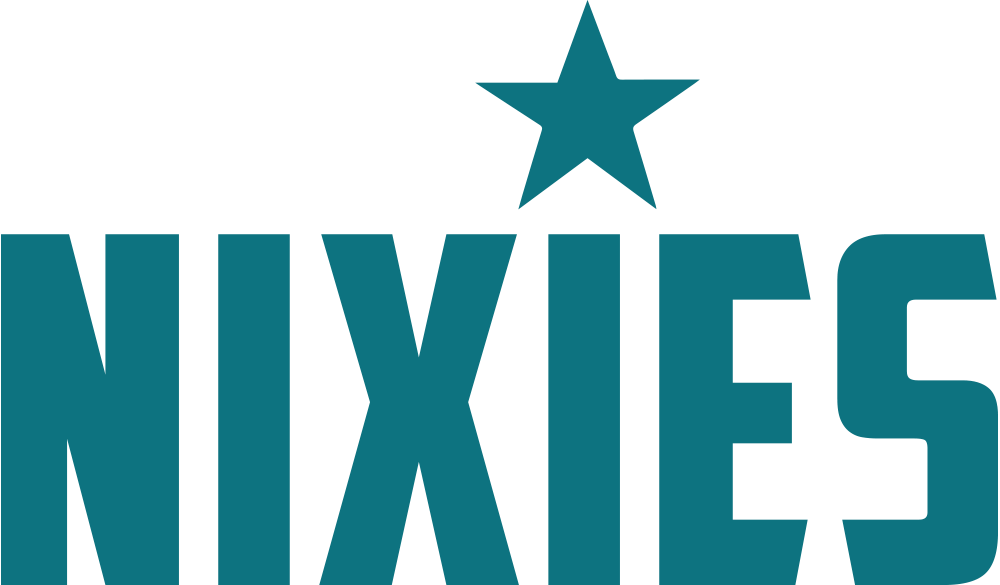 side	1	av	2 Status:	T	=	Til	stede/	DT	=	Delvis	til	stede	/	F	=	Forfall	/	K	=	Kopi	til	info	/	MI	=	Møtte	ikke	Referat	side	2	av	2 Klubb: Nixies	Cheerteam	Trondheim	Dato: 14.02.2024	Innkalt av: Kai Arne KristiansenKl: 18.00Møtetype: Styremøte	Møte nr: 1	-	2024	Møtested: FlatåsenRef: Funksjon Fork Person E-post 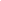 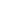 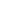 	Nixies	Cheerteam,	sportslig	Arve Ottemottemarve@hotmail.comFravær	x	(x)	Nixies	Cheerteam,	NestlederKai Arne KristiansenKai.arne.kristiansen@gmail.comTilstede	x	(x)	Nixies	Cheerteam,	styremedl.	Tonje Rekstad JøssundTonje.rekstad@hotmail.comTilstede	x	(x)	Nixies	Cheerteam,	styremedlJon Inge Høvik	Aas	jon_inge.aas@hotmail.comFravær	x	(x)	Nixies	Cheerteam,	kasserer	Siv Aida RuiSiv.rui@adnor.noTilstede	x	(x)	Nixies	Cheerteam,	vara	Live Strandstrandlivet@gmail.comTilstede	X	(x)	Nixies	Cheerteam,	vara	Marianne Heirsaunetmarianneheirsaunet@gmail.comTilstede	x	(x)	Neste møte: Dato/kl: 	14.02 18:00Neste møte: Flatåsen	-	Godkjenning av forrige møtereferatOK		Godkjenning av innkallingen.OK	       Sak 01-24:	ValgkomitéStatus i arbeidet frem mot årsmøteUtfordrende å få noen i valg av styreleder og nestleder. Nominasjonskomiteen/valgkomiteen skal forsøke å høre med flere om det kan være aktuelt å gå inn i verv. Sak 02-24:        ØkonomiGenerell statusKlubben gikk med underskudd i fjor. Ikke alle tall har kommet inn, men slik det ser ut nå er klubben i underskudd fra i fjor. Kasserer søker midler for familier som ikke er i stand til å betale. Det er sendt ut en felles melding på spond at familier som dette gjelder må ta kontakt med kasserer. VaretellingKlubben har ikke lengre noen varer som skal selges utSak 03-24:         Status CoedInnlegg fra SivUtfordring at utøvere ikke betaler før tur. Tonje informerer om utfordringer i forhold til turer. Sak 03-24:         Sak i bydelsnytt?Kathrine Bromseth har vært i kontakt med bydelsnytt for å promotere klubben.Det er potensielt flere aviser kan være aktuelle. Forslag er at de blir invitert til generalprøve 10 mars. Kai Arne sender ut invitasjon til ulike aviser. Sak 04-24: Trondheim Dodgeballfestival Kai Arne spør AG, Starlight og Sunshine om de har lyst til å vise seg frem på konkurransen. Dette skjer 13. og 14. april. Avventer tilbakemelding. Sak 06-24:         ÅrsmøteGjennomgang årsberetning, videreføres til neste styremøte. Sak 07-24:         EventueltHall Problematikk mht brann: Vi har fått tildelt tid i hall på Nidarvollhallen samt noe i spektrum. Håper å være tilbake til normalen 4 mars. Trondheim kommune tar kostnad mht frakt av matter. Mulighet for   fremme andre saker. Det er ønskelig med en kortfattet mail ellermelding i forkant, helst til styret@nixies.no. Frist: Snarest